DIA 24 AGOSTO. GUÍA DE APRENDIZAJE CASA.                                    GRADO 6°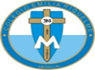 NOMBRE _______________________________________________________OBJETIVO: Realización del bimestral y socializar el siguiente taller.Preguntas de cultura general. Este tema se desarrolla en clase. ¿De qué manera Jesús llevó a cabo su misión en el mundo? Curando los enfermos, predicando y perdonando los pecados. Violentando la ley de Moisés. Curando a los enfermos, predicando y juzgando a los pecadores. Evangelizando y excluyendo a las personas pobres.La Iglesia es servidora de la vida de la persona por mandato del mismo Jesucristo y realiza este servicio en tres tareas las cuales son: En la celebración de la Eucaristía, la vivencia del amor y la esperanza. El Bautismo, la Confirmación y la Comunión. La evangelización, la caridad y la celebración litúrgica de los sacramentos. La caridad, la mentira y el respeto hacia la vida.Jesucristo dijo: “Amaos los unos a los otros como yo os he amado”, para cumplir este mandamiento la Iglesia realiza diversas obras de caridad, que se hacen concretas en: El perdón de los pecados, fundando casas para ancianos y escuelas sólo para la gente rica. La creación de espacios de convivencias y retiros espirituales. Predicando la Palabra de Dios y dándole más dinero a los ricos a través de las donaciones parroquiales. Defender la dignidad de la persona fundando escuelas, hospitales, bancos de alimentos, asilos.¿Por qué los sacramentos son signos sensibles? Porque se pueden percibir a través de los sentidos, es decir se pueden ver, oler, tocar y sentir.Porque estos poseen sentimientos y dejan una marca indeleble en la persona. Porque se pueden tan sólo ver y oler. Porque hacen parte de nuestro ser y son un signo que llevamos en nosotros desde nuestro nacimiento.Por la fuerza que tiene el Sacramento es capaz de unir la vida humana con la vida divina, ya que Jesucristo les imprimió la fuerza del Espíritu Santo por esto los sacramentos son signo de la gracia de Dios. Según lo expresado anteriormente podemos deducir que los sacramentos producen un efecto:Negativo para nuestra formación en valores. Santificador y salvador en la persona que lo recibe. No producen ningún efecto en la persona que los recibe. Positivo ya que Jesús fue quien los instituyó.Cada Sacramento posee un signo visible que representa la gracia recibida de Dios, el caso del Bautismo ¿Cuál es el signo y qué significa? El corazón ya que en este sacramento recibimos el amor de Dios Padre. El aceite que representa la fuerza del Espíritu Santo que nos hace hijos de Dios. El agua que significa pureza, limpieza y nacer a una vida nueva. Los anillos que simbolizan la unión entre Dios y la persona que ha sido bautizada.Los efectos que el Bautismo produce en la vida de la persona son: Le da la dignidad de ser hijo de Dios, le perdona los pecados y lo hace miembro de la Iglesia. Le da fortaleza para afrontar las dificultades a lo largo de su vida. Establece una Alianza, un pacto de amor entre Dios y su Iglesia, le da la capacidad para comunicarse con Él a través de la oración. Ninguna de las anteriores.La Eucaristía es alimento espiritual de los hijos de Dios. En cada Eucaristía el pueblo de Dios se reúne para actualizar el Misterio Pascual de Jesucristo, ya que este es el acontecimiento más importante de la historia de la humanidad. ¿Qué se conmemora en el Misterio Pascual? El nacimiento de Jesús en el portal de Belén. La última Cena de Jesús con sus apóstoles. Cuando Jesús hacía milagros y perdonaba los pecados. La Pasión, Muerte y Resurrección de Jesús.¿Cuándo instituyo Jesús el Sacramento de la Eucaristía? Cuando realizó el milagro de convertir el agua en vino en las bodas de Caná. En la multiplicación de los panes y los peces para dar de comer a muchas personas que lo seguían. Lo instituyó en la Última Cena. Cuando murió en la cruz para salvarnos.¿Qué relación existe entre Iglesia y Eucaristía? Ninguna relación porque la Eucaristía es un sacramento y la Iglesia somos todos los bautizados.La Eucaristía transforma a la Iglesia en el cuerpo místico de Cristo, la alimenta y fortalece su fe. La Eucaristía fortalece nuestra fe y la Iglesia es el lugar donde celebramos esta fe. Tienen mucha relación ya que la Eucaristía es el primer sacramento instituido por Jesucristo y la Iglesia es el segundo.Actividad: como se está en bimestrales esta actividad se socializa en clase. OJO: No tienen que desarrollarla. Suerte en los bimestrales, que el Espíritu santo las ilumine.Sean puntuales, para luego no tener dificultad. Las quiero mucho. Chaoooo.Si desean conocer nota del bimestral la voy a enviar al whatsapp poner el nombre y apellido. 